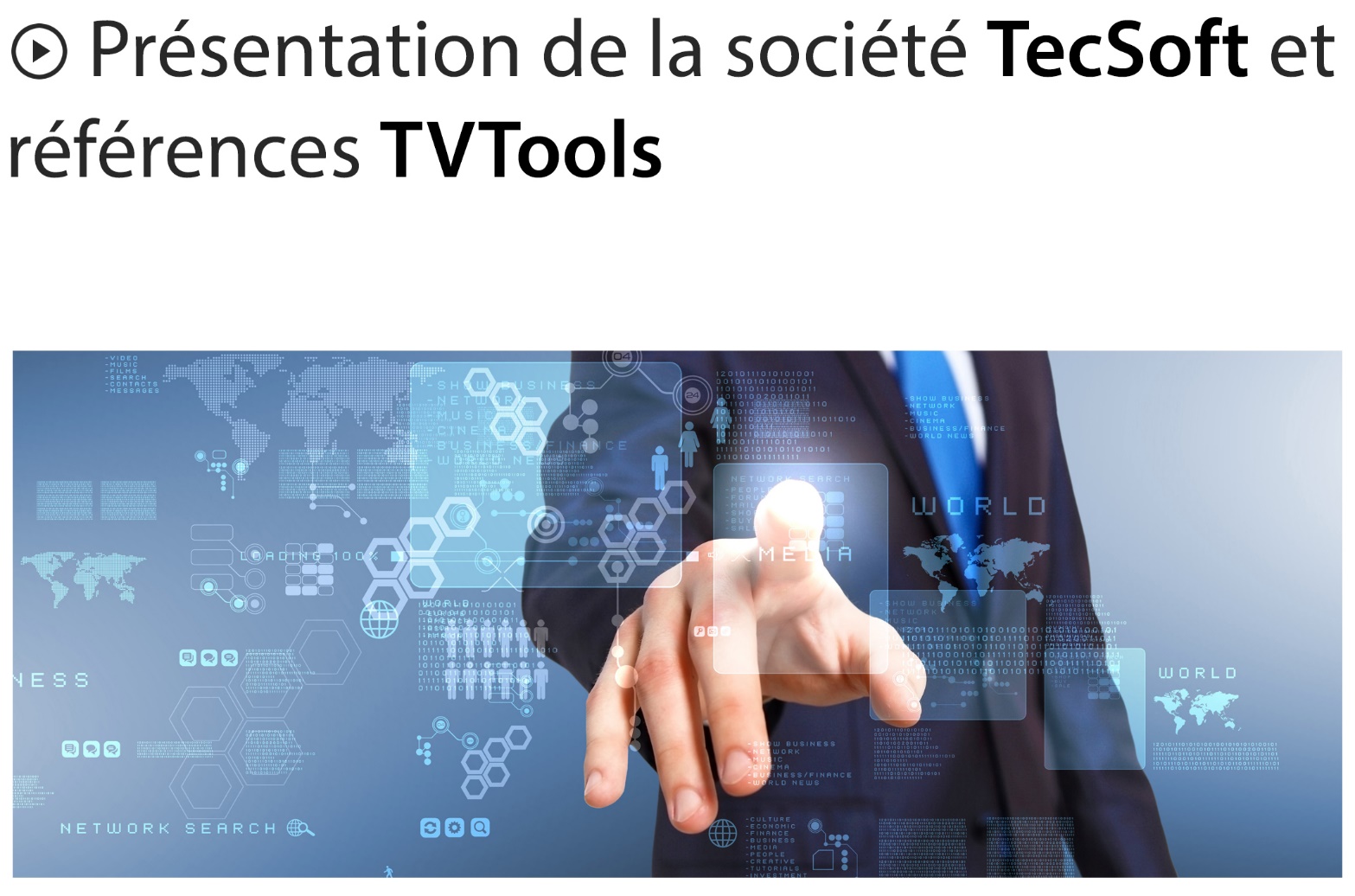 Depuis 1986, TECSOFT a développé des compétences reconnues dans deux principaux domaines : L'intégration informatique dans les technologies réseaux et les outils de  communication numérique. Le développement de solutions destinées aux chaînes de télévision locales et à l'affichage dynamique. Notre équipe est essentiellement articulée autour d'une structure technique composée de quatre multi-spécialistes chargés de l'intégration hardware et software de nos produits ainsi que du suivi après-vente et de trois ingénieurs système certifiés "MCSA, MCTS" et "Microsoft Certified System Engineer", présents depuis nos débuts, aux compétences toujours maintenues au meilleur niveau par une formation permanente extrêmement rigoureuse.  Nos trois ingénieurs certifiés sont spécifiquement chargés de nos préconisations en architecture et en optimisation de réseaux, tant en terme de veille technologique, que de la validation et du suivi de nos solutions et systèmes. Notre souci permanent d'offrir une qualité sans faille et une fiabilité de haut niveau a dicté nos choix de composants et nous a valu, en retour, la reconnaissance des fabricants leaders qui ont, depuis de nombreuses années, reconnu notre professionnalisme à travers leurs accréditations.  La pérennité et la croissance de notre société  ont été rendues possibles, depuis maintenant plus de trente ans, grâce à une hyperspécialisation et une très forte adaptabilité aux méthodologies et techniques avancées de l'informatique et des solutions multimédia. Les trois domaines d'activités dans lesquels nous avons plus particulièrement investi, nous ont permis de générer de nombreuses références dont nous vous communiquons, ci-après, quelques-unes : 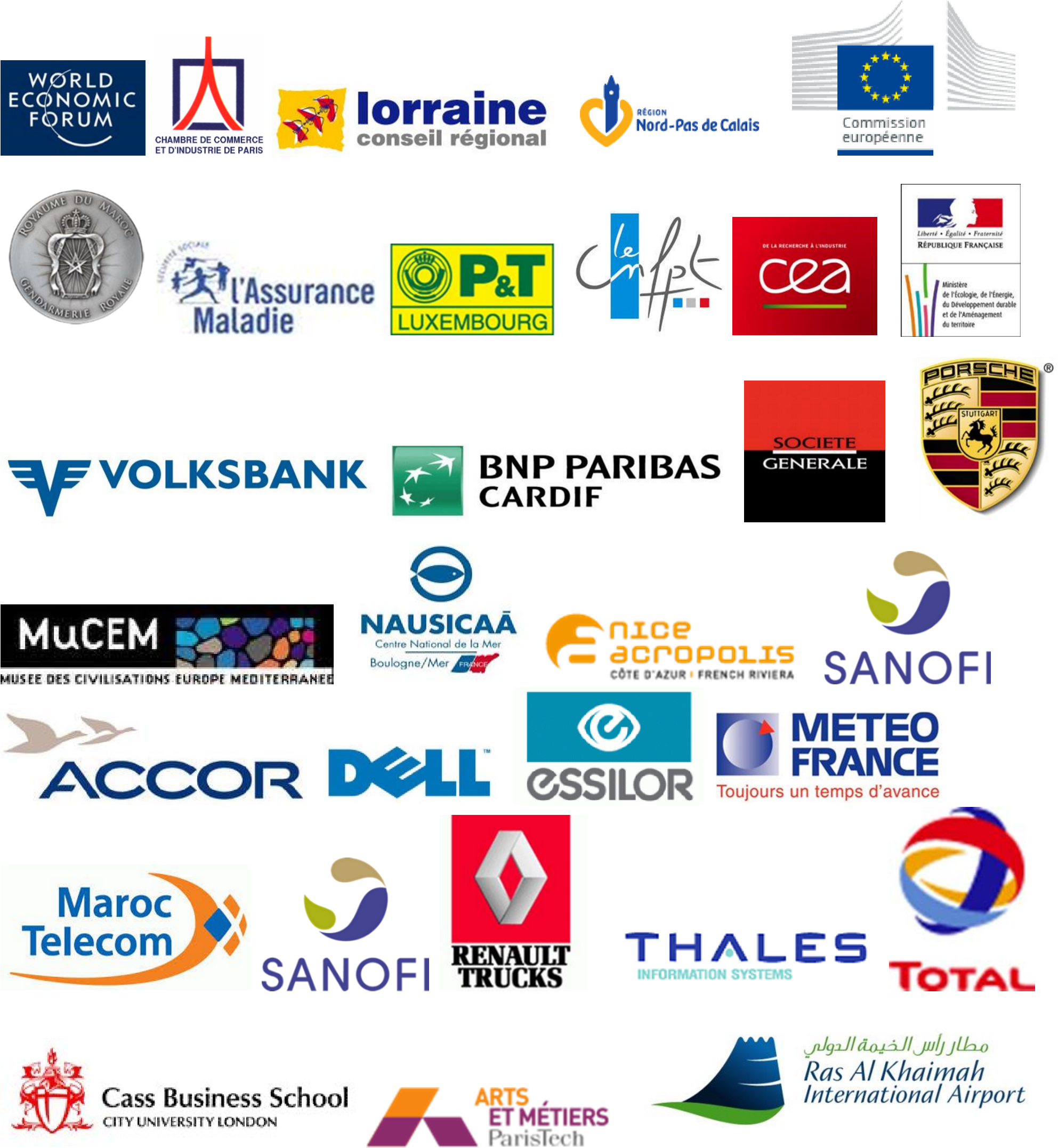 Références locales équipements et réseauxCFA ASTIER et LYCEE PONCELET 7 rue Paul Valéry  57070  METZ Responsables : Monsieur L’HERMITE - 03.87.75.88.22- Extension d'un réseau existant avec fourniture de baie de brassage. - Pose de câbles et prises réseau. - Remplacement du matériel informatique obsolète. - Equipement informatique : serveurs et postes de travail C.F.P.P.A 1 avenue d'Urville  57530  COURCELLES CHAUSSY Responsable : Monsieur GALONNIER - 03.87.64.28.03 - Câblage complet de plusieurs salles informatiques. - Equipement Parc Informatique : serveur et postes de travail. - Equipement  informatique pour affichage dynamique MAIRIE DE HAGONDANGEPlace Jean Burger  57300 HAGONDANGE Responsables : Monsieur SERIER - 03.87.71.50.10- Equipement informatique : serveurs et postes de travail, maintenance MAIRIE D’AY-SUR-MOSELLE1 place de la mairie 57300 AY-SUR-MOSELLEResponsables : Madame Lapoirie - 03.87.73.83.63- Equipement informatique : serveurs et postes de travail, maintenanceMAIRIE DE HAYANGE1 place Résistance-Déportation  57700  HAYANGE Responsable : Monsieur CORTELLI : 03.82.82.49.49 - Remplacement et installation de serveurs informatiques, maintenanceMairie d’ARS LAQUENEXY 4 B rue Principale  57530  ARS LAQUENEXY Responsable : Monsieur DISPOT - 03.87.38.10.91 - Câblage complet de la mairie et des écoles. - Fourniture de baies de brassage et éléments actifs. - Equipement et Installation "Ecole Numérique"MAIRIE DE COURCELLES CHAUSSY Place du temple  57530  COURCELLES CHAUSSY Responsable : Monsieur RAPP - 03.87.64.00.32 - Câblage complet du bâtiment. - Equipement Parc Informatique : serveur et postes de travail, maintenanceEt voici quelques contacts qui pourront attester du bon fonctionnement de nos solutions TVTools :CONSEIL GENERAL DE L'HERAULT Direction des ressources PierresvivesFrédéric BOCAGETél : 04.67.67.30.21Fax : 04.67.67.66.15Email : fbocage@cg34.fr907, rue du Professeur Blayac34080 MontpellierGestion de plus de 50 points de diffusion dont gestion d'un écran LED outdoor sur l'ensemble du site de PierreVives qui représente plus de 3500 m2MONACO CHANNELCENTRE DE PRESSEPhilippe CIARLETCentre De Presse Monaco Gouvernement+377 (98) 98 22 19pciarlet@gouv.mc10, quai Antoine Ier, 98000 MonacoMonte Carlo  Gestion de l'habillage et de la diffusion de la chaîne de télévision Monégasque avec  TVTools AirCastBMCI filiale de BNP ParibasSamya EL KYASChef de projets Communication chez BMCI+212 (22) 46 14 78samya.elkyas@bnpparibas.com26, place des Nations Unies 20 000 Casablanca MAROCGestion de la diffusion de BMCI TV dans plus de 400 agences sur l'ensemble du territoire du MAROCP&T LuxembourgAlain BERGHead of consumer marketing & innovation+325 (24) 62 5403alain.berg@ept.lu1, rue Emile BianL-2999 LuxembourgGestion de la diffusion de plus de 10 chaînes de télévision locales Luxembourgeoises sur le réseau IPTV de l'opérateur historique du LuxembourgDiplômes professionnelsEt voici quelques réalisations infographiques et conceptions de sites web par nos services :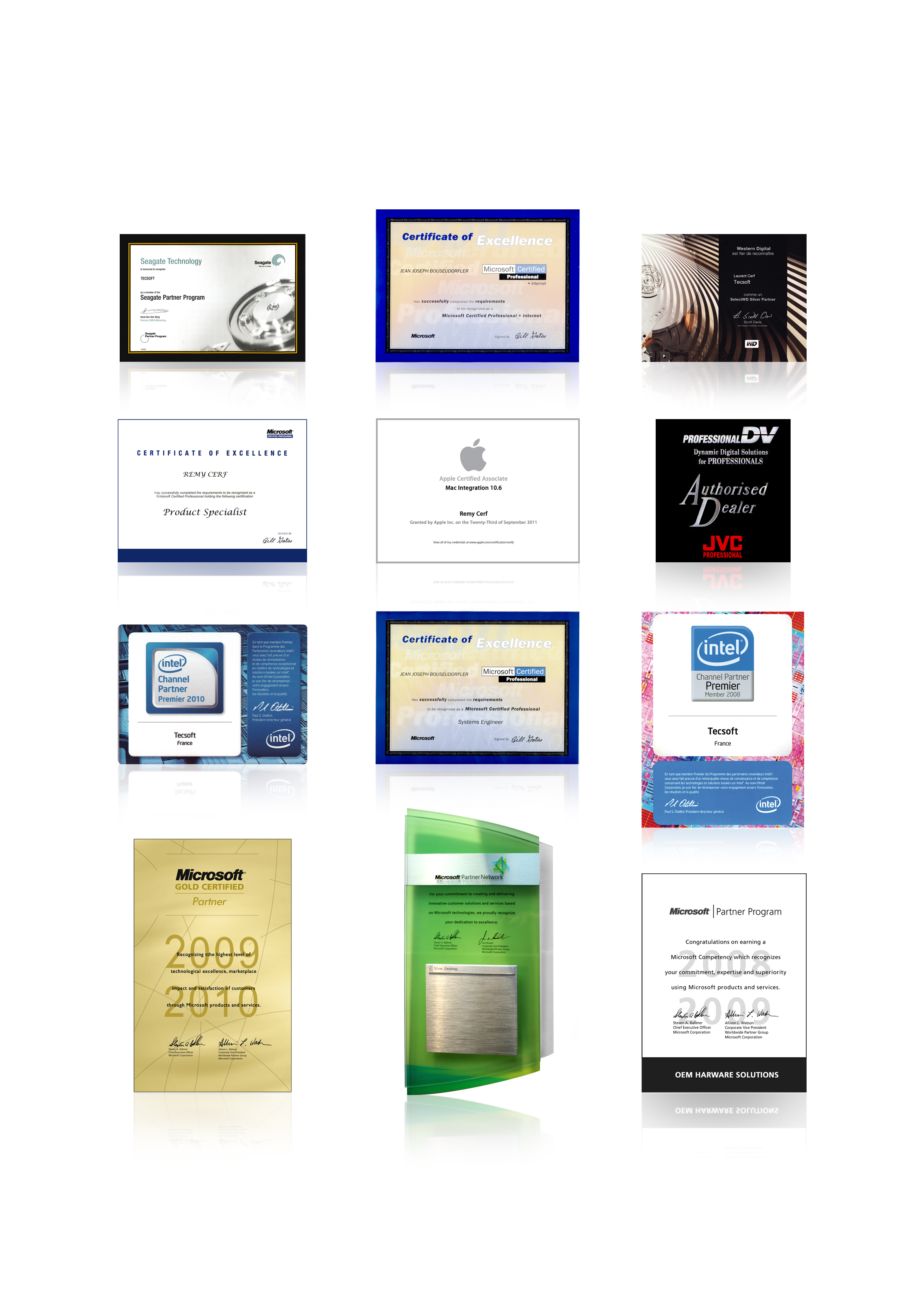 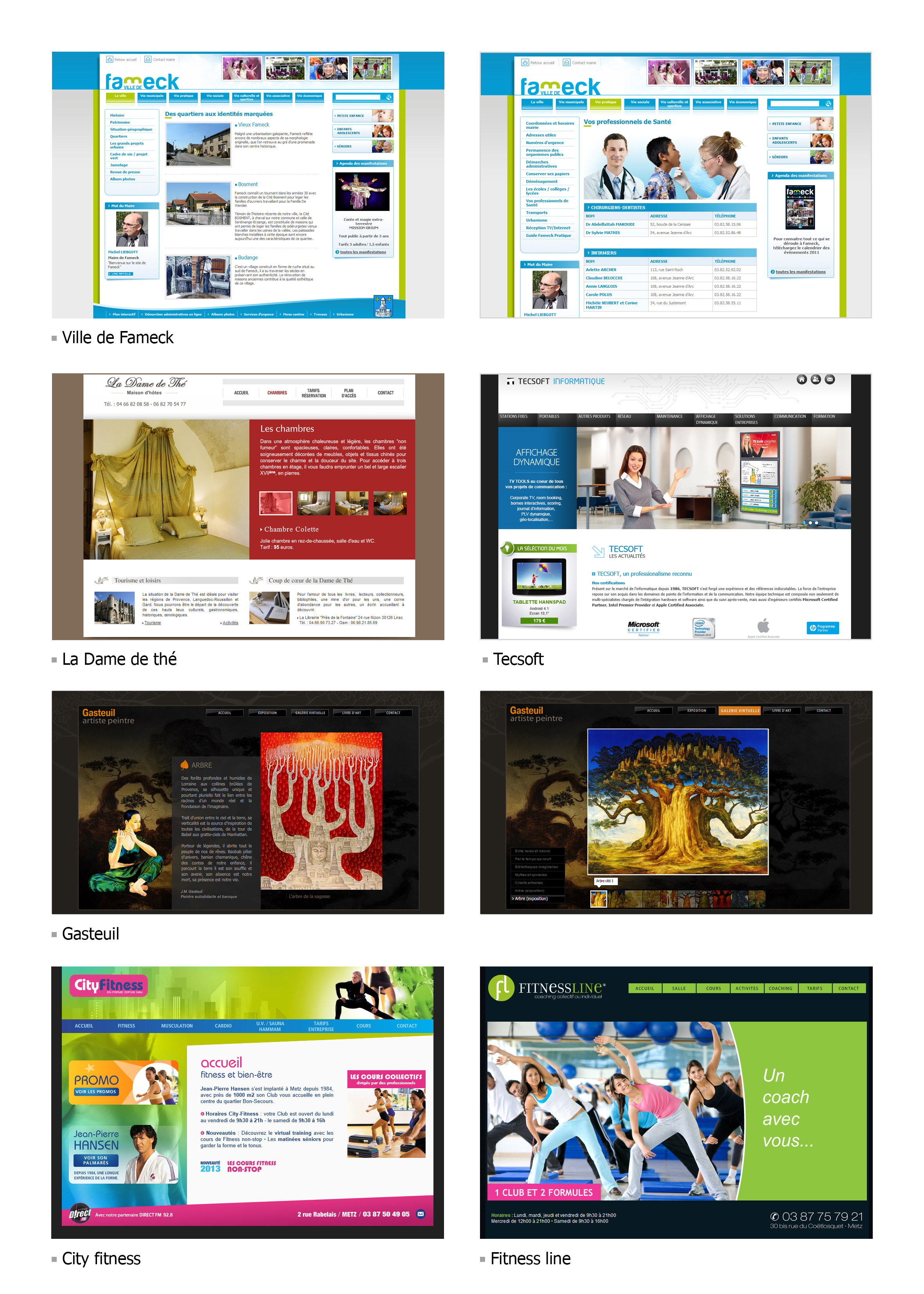 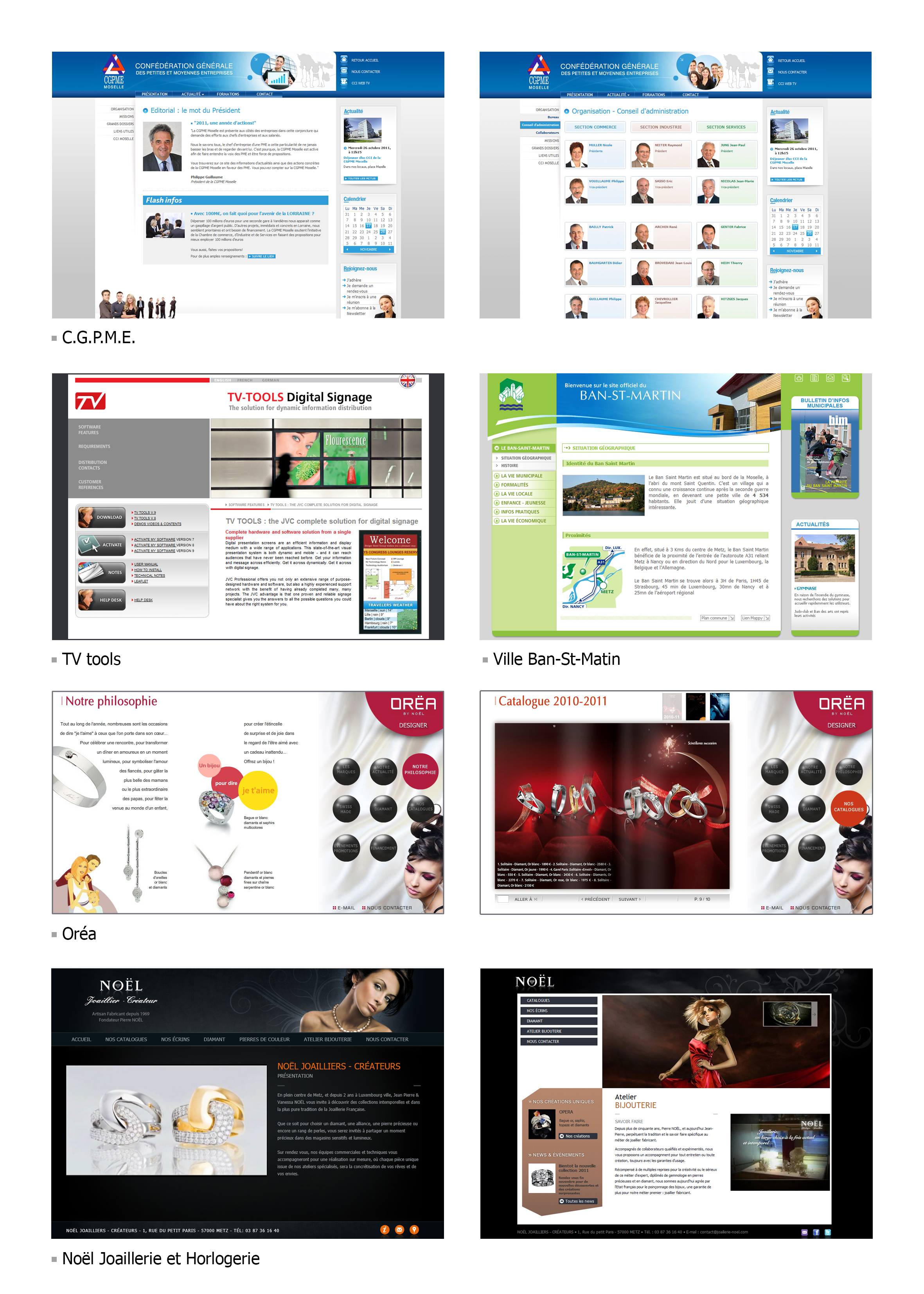 Engagements de TecSoft en faveur de l’écologie• Recyclage : TecSoft s'engage à recycler 100 % des emballages des matériels fournis et en cas de remplacement à revaloriser quand cela est possible ou recycler les anciens matériels.• Eco énergétique : à capacité, performance et fiabilité égale, TecSoft privilégie les matériels les plus économes en énergie.• Eco conduite : quand le déplacement pédestre n'est pas possible, nos salariés ont été sensibilisés à I ‘éco conduite : pneumatiques correctement gonflés, moteur entretenu, poids du véhicule optimisé, vitres fermées lors des trajets autoroutiers, climatisation utilisée avec modération.Nous privilégions les heures creuses pour éviter les bouchons et la surconsommation de carburant.Nos véhicules sont récents, ils respectent les dernières normes environnementales et n'excèdent pas 120g/km de CO2.Pour les longs déplacements, en fonction de la distance et de la durée de notre prestation chez notre client, nous voyageons soit par train, soit par avion, le choix de ces moyens de transports repose bien souvent sur le planning de disponibilités de nos collaborateurs pour mener à bien leurs différentes missions.